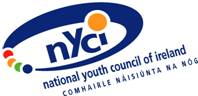 Resources for doing Intercultural Youth WorkFrom NYCIwww.intercultural.ie has a number of resources including:Transforming Shadows - Education resource for Youth Workers on Conflict Transformation www.intercultural.ie/transforming-shadows8 Steps to Inclusive Youth Work: Promoting best quality inclusive practice in youth work settings:  http://www.youth.ie/sites/youth.ie/files/NYCI-8-steps-inclusive.pdf‘Access All Areas’ Diversity Toolkit for the youth sector www.youth.ie/diversity(with chapters on working with young people from a minority ethnic background; LGBT young people; young Travellers; young people with a physical disability, who have sight loss or who are deaf; young people with a learning disability; young people with mental health issues; young people involved with the juvenile justice system; including young parents, young people with education, employment or training needs and on including young men and women equally; young people in rurally isolated areas; young people experiencing homelessness).Lets Act on Inclusion video series  10 short videos on equality and inclusion – each clip can be used to start a conversation with your team or youth group  www.intercultural.ie/content/lets-act-inclusion-video-series‘Promoting Quality in Intercultural Youth Work – 12 Steps to Good Practice’  www.intercultural.ie/12-steps Flyer on ‘Intercultural Youth Work’ (with sections translated into 8 languages) www.intercultural.ie/youth_workwww.youthdeved.ie has a large number of publications including: Peace and Justice: It’s Up to YOUth: http://www.youth.ie/Global_Rights_Resource Global Rights, Noble Goals: http://www.youth.ie/Global_Rights_ResourceLife stories:  http://developmenteducation.ie/resource/life-stories-exploring-identity-with-young-people/All Different All Equal: http://www.youthdeved.ie/sites/youthdeved.ie/files/All_Different_All_Equal_Ireland_2006.pdfResources and toolkits from other organisationsCanal Communities Intercultural Centre "The Diversity Project Resource Pack" is a drama based resource for working with young people. Ideal for doing predevelopment work with groups who will be welcoming new members. CCIC developed the resource with their partners: www.intercultural.ie/sites/intercultural.ie/files/The%20Diversity%20Project.pdfCDYSB - Toolkit of Essential Guidelines for Good Youth Work Practice-http://www.cdysb.ie/Library/Toolkit-of-Essential-Guidelines-for-Good-Youth-Wor.aspxCDYSB and 80:20, ‘Vary Us. Exploring Diversity, Interculturalism, Identity’. http://www.cdysb.ie/Files/VaryUs.aspxCois Tine. Forde, G. (2013) A Journey Together: A Resource for Christian Muslim Dialogue (Cork: Cois Tine). http://bit.ly/2vajSrOEco Unesco ‘Embracing diversity’ which presents a flexible, easy-to-use range of workshops, simulation games and activities designed to make young people aware of the alternatives to prejudice and stereotyping, using environmental education. It celebrates multiculturalism and the environment. http://unesdoc.unesco.org/images/0013/001375/137522e.pdf​IFM-SEI (International Falcon Movement – Socialist Educational International) ‘All Together – Making Inclusion Happen’ handbook http://ifm-sei.org/en/publications/all-together/ and website www.all-together.eu/Irish Human Rights and Equality Commission resource, Give Stereotyping the Boot-https://www.ihrec.ie/download/pdf/give_stereotypes_the_boot.pdfIrish Girl Guides- This intercultural activity pack covers a wide age range. http://www.scoutsni.com/jla3/index.php/downloads/category/5-cub-leaders-dev-weekend-1?download=88:outreachpack1National Women’s Council of Ireland (2010) Making Our Voices Heard. The Stories of Muslim Women in Ireland (NWCI, Dublin). http://www.nwci.ie/download/pdf/nwci_muslimwomen.pdf​North West Inner City Network has developed an excellent Intercultural Toolkit ‘Opening Doors’ and a guide to key services in Dublin city centre ‘Find Your Way’.Contact 01 6774025 or info@nwicn.ie;  www.nwicn.ie"Scouts (in Sweden)" Them ‘n’ Us – a toolkit on diversity in Scouting”, available from -https://issuu.com/worldscouting/docs/them_n_us/55SALTO-YOUTH A European web based guide to activities based on themes-www.salto-youth.net/find-a-tool/?SALTO=jke70c8ocgojvarbjllgus71e6 including ID booklet Ideas for Inclusion and Diversity www.salto-youth.net/IDBooklet/SALTO Cultural Diversity Resource Centre (2016) Valuing the Difference Resource Pack.  (SALTO London). https://www.salto-youth.net/downloads/4-17-3332/Final.pdfShow Racism the Red Card (2013) Show Racism the Red Card. Education Pack. (SRTRC, Dublin). http://theredcard.ie/wp-content/uploads/pdfs/SRTRC-2013.pdf Women's Refugee Commission with UNHCR (2015): Global Refugee Youth Consultation Tool Kit: https://www.womensrefugeecommission.org/images/zdocs/Global-Refugee-Youth-Consultations-Toolkit.pdfYouth Work Ireland Tipperary (2017): "What's the Photostory? Syria-Tipperary":  http://youthworktipperary.ie/wp-content/uploads/2017/12/Whats-the-Photostory-Syria-Tipperary-A-teaching-resource.pdfVideos and Multi-mediaGive it up for Ramadan-young people participate in an online educational resource on Ramadan: http://bit.ly/2ubMjB9Include Youth: 'Blow your socks off':  http://vimeo.com/74376667 -This video from Include Youth is an inclusive and creative way to look at shared experiences by vulnerable and disadvantaged young people in finding employment.Migrants Rights Centre Ireland video called Making Ireland Home, exploring belonging, identity and experiences of racism with a group of young migrants https://vimeo.com/31951767MRCI on young people who are undocumented and the Young, Paperless and Powerful Campaign https://vimeo.com/219651616MRCI- Minding the Gap is an animated short created by the young members of MRCI’s Migrant Education Access (MEA) campaign in order to tell their stories and highlight the barriers they face trying to access 3rd level. Scroll down the page a little  www.mrci.ie/our-work/young-people-education/Ruhama- Human rights, migration, and trafficking:  Check out this short film 'The New Recruit' from Ruhama about sex trafficking. http://bit.ly/18sd9VnSeparated Children's Unit: New video resource – 110% – the experience of young people from migrant backgrounds in and around employment: https://separatedchildrensservice.wordpress.com/resources/The Guardian: Women's Rights and Gender Equality-Video link challenging stereotypes on young Muslim women via Thrash Metal: https://www.facebook.com/theguardian/videos/692515164269583/Responding to racism resources (video and text based)On racism –If young people experience any racism please report it online – they can do it themselves or you can do it for them or with them – go to iReport   https://www.ireport.ie/ENAR, Racism in Ireland, impact on the victim from ENAR’s ireport.ie (Jul-Dec 2016):-https://www.youtube.com/watch?v=b3Hc29wHVTQENAR, iReport launch Vox Pop-people’s experiences and thoughts on racism:-https://www.youtube.com/watch?v=0ub-AqOs-n8Show Racism the Red Card UK (targeting Islamophobia resource for work with young people, drawing on Irish experience from the Troubles)-http://bit.ly/2tQQhQvImmigrant Council of Ireland.  First hand accounts of living with racism-educational resource http://ic.ptoolsdemo.com/Stories/Anti-Racism/No Hate Speech.  Flashmob Kilkenny Youth developing counter narratives to racism. Eurobug, International Youth Work Training and Collaboration Ltd.  https://www.facebook.com/EurobugInternational/videos/671369889733309/Speak Up! Responding to Everyday Bigotry available to download through the following portal:-http://www.yesmagazine.org/for-teachers/curriculum/speak-ukMigration:  crisis, causes and outcomesAmnesty International- 8 educational resources to better understand the refugee crisis https://www.amnesty.org/en/latest/education/2015/10/8-educational-resources-to-better-understand-the-refugee-crisis/ First News first-hand account from a young refugee in the Calais Jungle: https://live.firstnews.co.uk/investigates/the-calais-jungle/Human Rights Watch – to get a snapshot of what experiences the young people may be coming from https://www.hrw.org/ Click on the country and get a snapshot.Send my Friend to School: How emergencies impact on children’s’ education and what causes people to flee. Send my Friend to School (a campaign led by children and young people): www.sendmyfriend.org-http://www.sendmyfriend.org/wp-content/uploads/2016/03/Education-in-emergencies-factsheet.pdfTeenager Nujeen Mustafa became a refugee, when fleeing Syria, a temporary or permanent label? http://www.bbc.com/news/world-europe-37380718Supporting children and young people as refugees and asylum seekers in IrelandStepping Stones – a resource supporting the transition of young migrants to post primary school:https://www.ncge.ie/node/3074Ombudsman for Children Office ‘All I Have to Say’ – a reading resource by separated children seeking asylum in their own words: https://www.oco.ie/wp-content/uploads/2014/03/AllIHavetoSay.pdfVideo: https://www.youtube.com/watch?v=ydo__-H4oi8The Outsider: Our Teenage Life Behind Bars.  A view inside the Irish direct provision system through the eyes of two 13 yr old girls.http://www.rte.ie/radio1/doconone/2014/1212/666539-the-outsiders-our-teenage-life-behind-barriers/Reports and Strategy documentsFLAC (Free Legal Aid Centres) ‘One Size doesn’t fit all’. A Legal analysis of the direct provision system: www.flac.ie/download/pdf/one_size_doesnt_fit_all_full_report_final.pdfIrish Human Rights and Equality Commission: Inequality and the Stereotyping of Young People report  https://www.ihrec.ie/documents/inequality-and-the-stereotyping-of-young-people/NYCI ‘Report on Consultations for an Intercultural Strategy for Youth Work’ www.intercultural.ie/node/23Trinity Immigration Initiative Children, Youth and Community Relations Project and Integrating Ireland. ‘In the Front Line of Integration: Young People managing migration to Ireland’ www.tcd.- http://www.tcd.ie/news_events/articles/a-new-study-on-immigrant-adolescents-experience-of-ireland-launched/3687UCC (University College Cork) Migrant Children project Final Report - 'Tell me about yourself'. Available from http://migration.ucc.ie/children/Information on services, education, culture & religionsDirectory of Migrant-led Churches and Chaplaincies from the All-Ireland Churches Consultative Committee on Racism 2009 contains contact details for over 300 Churches and Chaplaincies led by migrants all over Irelandhttps://www.irishchurches.org/resources/migrant-churchesEducate Together links:http://learning.educatetogether.ie/course/view.php?id=88 http://learning.educatetogether.ie/course/view.php?id=87http://learning.educatetogether.ie/course/view.php?id=21JRS Intercultural and Interfaith CalendarA calendar with all the important days in the year – JRS Ireland produce this annually.  Queries to david.moriarty@jrs.ie or T:  + 353 (0) 1 814 8644.The Garda Racial and Intercultural Office (GRIO) in the Garda Síochána has produced a resource on ‘Your Police Service in Intercultural Ireland’ which is available online www.garda.ie/Controller.aspx?Page=154 or directly from the GRIO office in the following languages Arabic, Chinese, English, French, Irish, Latvian, Lithuanian, Polish, Portuguese, Romanian, Russian and Spanish. More information is available from the webpage above, from your local Garda Station and from Citizen’s Information Offices.Think & Act: Resource on religious diversity, in particular these links:http://www.thinkandact.ie/wp-content/uploads/2012/03/Religious-Diversity.pdf http://www.thinkandact.ie/wp-content/uploads/2012/03/FaithsAroundWorld.pdfResources for educators including youth workers and teachersChester Beatty Library (2015) Ways of Seeing II (Chester Beatty Library, Dublin). http://www.cbl.ie/getdoc/a8834abb-face-47b4-b2d5-507ab2c55f72/Ways-of-Seeing-II.aspxCity of Dublin Vocational Education Committee Curriculum Development Unit and the Irish Human Rights and Equality Commission. (2012) Equality and Diversity. Building a Culture of Equality in our Society. A Citizenship Education Resource for Transition Year and Key Stage 4. (CDVEC CDU and Centre for Cross Border Studies).  http://www.ihrec.ie/download/pdf/equality_diversity_building_a_culture_of_equality_in_our_society.pdfCity of Dublin Vocational Education Committee Curriculum Development Unit and the National Consultative Committee and Racism and Interculturalism (2002) Changing Perspectives. Cultural Values, Diversity and Equality in Ireland and the Wider World. (CDVEC CDU and NCCRI, Dublin) http://www.developmenteducation.ie/media/documents/ChangingPerspectives.pdfCity of Dublin Vocational Education Committee Curriculum Development Unit in collaboration with the Professional Development Service for Teachers (2012) Tackling Controversial Issues in the Citizenship Classroom. (CDVEC, Dublin). http://www.ubuntu.ie/media/controversial-issues.pdfCity of Dublin Vocational Education Committee Curriculum Development Unit, Sadaka and the Centre for Cross Border Studies (2012) Israel and Palestine. How will there be peace?  (CDVEC, Sadaka & CBS, Dublin) http://www.sadaka.ie/What_We_Do/Education/EducationFiles/CDC_Palestine&Israel_How_will_there_be_a_Just_Peace.pdfComhlámh ‘Diversity through the Arts’, a resource with lesson plans addressing issues of culture and diversity through drama, visual art, storytelling and music for primary schools: https://issuu.com/comhlamh/docs/exploring_diversity_global_justice_Council of Europe (2016), Teaching Controversial Issues: Professional Development Pack for the Effective Teaching of Controversial Issues https://rm.coe.int/CoERMPublicCommonSearchServices/DisplayDCTMContent?documentId=09000016806948b6Council of Europe (2015). Brander, P., Keen, E., Juhasz, V. and Schneider, A. (eds.) (2nd edition) (2015) COMPASS: Manual for Human Rights Education with Young People (Strasbourg: Council of Europe) https://www.coe.int/t/dg4/eycb/Source/Compass_2012_FINAL.pdf (1st edition) http://www.coe.int/en/web/compass/discrimination-and-intoleranceEuropean Commission (1998) What? Me? A Racist? (Brussels: Office for Official Publication of the European Communities) http://www.arvindguptatoys.com/arvindgupta/whatmeracist.pdfIrish Human Rights and Equality Commission (2012) ‘Express Yourself’. 6 Step Teacher’s Guide to CPSE Human Rights Action Project. (IHRC, Dublin). http://bit.ly/2veTFbgIrish Human Rights and Equality Commission (2015) Human Rights, Equality and Teacher Education. A Supplement to – Equality in Second-level Schools: A Training Manual for Educators and Trainers. (IHREC, Dublin).-https://www.ihrec.ie/download/pdf/human_rights_equality_and_teacher_education.pdfIrish Human Rights and Equality Commission (2014) Equality in Second-level Schools. A Training Manual for Educators and Trainers. (Equality Authority, Dublin). https://www.ihrec.ie/download/pdf/equality_in_second_level_schools.pdfIrish Human Rights and Equality Commission and the Professional Development Service for Teachers (2011) Spotlight on Stereotyping. A resource for teachers of Civic, Social and Political Education (Equality Authority and the Professional Development Service for Teachers, Dublin). http://www.ihrec.ie/download/pdf/spotlight_on_stereotyping_a_resource_for_teachers.pdfIrish Human Rights and Equality Commission (2012) Grounds for Action. Building a Culture of Equality in our Society. A Citizenship Education Resource for Transition Year and Key Stage 4. (Equality Authority, Dublin). https://www.ihrec.ie/download/pdf/grounds_for_action_building_a_culture_of_equality_in_our_society.pdfIrish Human Rights and Equality Commission (2015).  A two hour workshop for staff and teachers: Intercultural Training for Yellow Flag Schools.https://www.ihrec.ie/download/pdf/intercultural_training_for_yellow_flag_schools.pdfIOM and UNHCR (2004) Not Just Numbers. Teacher’s Manual. Educational Toolkit on Migration and Asylum in Europe. (UNHCR and IOM, Brussels). http://www.unhcr.org/numbers-toolkit/NJN-MANUAL-EN.pdfInternational Board on Books for Young People Ireland (2005) Cross-Currents.  A guide to multicultural books for young people. (IBBY Ireland, Dublin) http://www.ibbyireland.com/uploads/8/6/2/7/86276512/cross-currents.pdfNational Centre of Excellence for Islamic Studies (2016) Islamic Teachings on Contemporary Issues for Young Muslims. (University of Melbourne).- https://www.academia.edu/31342755/Islamic_Teachings_on_Contemporary_Issues_for_Young_MuslimsODIHR (2011) Guidelines for Educators on Countering Intolerance and Discrimination against Muslims: Addressing Islamophobia through Education (ODIHR, Warsaw). http://www.osce.org/odihr/84495?download=true OSCE & ODIHR (2007) Toledo Guiding Principles on Teaching about Religions and Beliefs in Public Schools.  (ODIHR, Warsaw).   http://www.osce.org/odihr/29154Reading International Solidarity Centre (2011) Understanding Islam: Challenging Islamophobia A Toolkit for teachers and Facilitators KS 3 and 4+ http://www.portmir.org.uk/assets/pdfs/understanding-islam-challenging-islamophobia-a-toolkit-for-teachers.pdfRunnymede Trust (2009) Young Muslim and Citizen. Identity, Empowerment and Change. Ideas, Activities and Resources for parents, teachers and youth workers. (Runnymede Trust, London).  http://www.youngmuslimcitizens.org.uk/SALTO Cultural Diversity Resource Centre (2011) The Sky is the Limit. An Interactive Guide for Youth Projects on Interfaith Dialogue (SALTO, London).  https://www.salto-youth.net/downloads/4-17-2578/Salto_InterfaithDoc_10_for%20web.pdfShow Racism the Red Card- Sports based anti-racism activity pack for teachers:  http://developmenteducation.ie/resource/show-racism-the-red-card-teacher-education-pack/Think and Act - www.thinkandact.ie/: Animated resource originally developed for primary teachers interested in social justice issues but it could be used with older groups too.  Titley, A. (20??) Irish Traveller Movement Yellow Flag Programme. Handbook for Schools. http://www.yellowflag.ie/uploads/page/English_YF_Handbook1.pdf (Irish Traveller Movement, Dublin).United Nations Office of the High Commissioner for Human Rights (2004) ABC Teaching Human Rights: Practical Activities for Primary and Secondary Schools (Geneva: UN OHCHR) http://s3.amazonaws.com/inee-assets/resources/ABC_Teaching_Human_Rights.pdfUseful websitesBBC-Child friendly resources for teaching about Islam  http://www.bbc.co.uk/education/topics/zpdtsbk/resources/1 Mvslim is an online community that encourages creativity, self-development and entrepreneurship. Mvslim aims to unite people from different backgrounds and cultures and to make the world of Muslims more accessible to others.http://mvslim.com/                                              The Glucksman project- 'Once Upon a Place' has worked with Children living in Direct Provision centres in Cork City, Wallaroo Playschool and Gaelscoil Mhainistir Na Corann, Midleton to create artworks that consider the idea of place both imaginative and real. http://glucksman.org/OnceUponAPlace.html                                                                                                                                                                                                      The University of Edinburgh, The Alwaleed Centre providing resources on Islam for teachers in secondary schools http://www.ed.ac.uk/literatures-languages-cultures/alwaleed/resources/classroomDirect support on intercultural youth workContact us at NYCI: Anne Walsh (Intercultural and Equality Project Manager) or Sally Daly (Intercultural and Equality Project Officer)- 01 4784122Training programmeEmbedding Diversity in Youth WorkIntercultural Awareness and Cultural Competency,Practical Supports for doing Intercultural and Inclusive Youth Work,How to Design and Deliver a Session on Intercultural Awareness, (2 day course)Designing an Intercultural and Inclusive Programme,Developing an Intercultural/Diversity Policy and Implementation Plan, (2 day course)Tackling Racism, Sexism and Homophobia  Tailored training can also be provided on demand for youth groups of 12 or more participants.Contact us for more information:Telephone: 01 478 4122 and mobile: 086 8177326 Email: anne@nyci.ie or sally@nyci.ie  Specialist youth work opportunitiesAmal Women's Association, 163 South Circular Road, Dublin 8. Amal mainline for support and information 089-6122893 or e-mail amal.hope@outlook.ieEuropean Youth in Migration Forum (EYMF) is a group of young people who are passionate about the welfare of children and young people in migration. EYMF uses creative and non-formal methodologies to raise awareness about and amplify the voices of young people seeking asylum in Ireland and is facilitated by the Irish Refugee Council. Contact eymf@irishrefugeecouncil.ieIrish Refugee Council also has a drop in youth café every week for young people seeking asylum. Contact Aoife Dare: aoife.dare@irishrefugeecouncil.ie Muslim Youth of Ireland, contact Bara Ayadi  info@myi.ieScouts –if you want to do something independently with local Scout group contact Karl Quinn in Headquarters first and he will assist: 'Karl Quinn' KQuinn@Scouts.ieSWAN-Saturday International Youth Club: The IYC is for international young people aged 13-24 years. It provides a safe space for young people to be themselves, develop new friendships, learn new skills and to explore issues impacting International young people. The aim Is to engage international young people who are fairly new to the country or who  want to meet other young people with similar experiences and challenges.  Meets: Every Saturday 11:30-1:30pm. Place:  Swan Youth Service, St. Agatha's Hall, Dunne St., Dublin 1. Evelyn Regan: 0879596501/ Evelyn@swanyouthservice.orgYoung Paperless and Powerful-YPP is a campaign group for young people who are undocumented in Ireland. YPP use creative methodologies to advocate for change and a pathway to papers from undocumented migrants in Ireland. YPP is facilitated by the Migrant Rights Centre Ireland, contact Kate O'Connell: mairead@mrci.ieSports relatedSARI (Sports Against Racism)-Ken Mc Cue kenmccue@gmail.com -085 1056134.  They work to involve young  asylum seekers and refugees in sports opportunities. They have a football and other tournaments during the year in the Phoenix Park. Email to sign up for their email alerts.Mosque related     Dublin Mosque and Islamic Foundation Ireland,  South Circular Road (Sunni same as Clonskeagh Mosque): info@islaminireland.ie           Clonsilla mosque – Dr. Umar Al-Qadri dr.qadri@me.com  Sufi cleric.  The Shia mosque is in Milltown, (Tel) 00353 1 2604491The Cork Mosque and Islamic Cultural Centre: corkmosque@corkmosque.orgMuslim groups/sects etc in Ireland http://www.irishtimes.com/news/ireland-s-muslims-forging-an-identity-1.1015115Word Version of this resource